N  o  r  d  i  s  k  a    R  o  t  a  r  i  a  n  e  r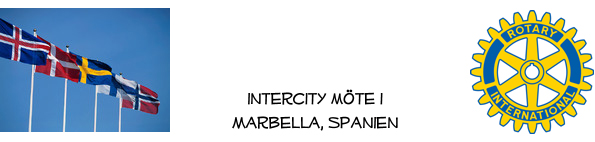 Inbjudan till möte 2022-02-25Hej på er allihopa, lite sen inbjudan, men det är dags igen för möte på fredag. Vi ses som vanligt på Magna klockan 13.00 för lite mingel och därefter lunch. Programmet är fortsatt lite oklart, har haft och har ett par frågor ute. Om det inte blir någon lösning blir det kamratlig samvaro  och det finns säkert någon som har något att berätta för oss andra. Anmälan via nordiskarotarianermarbella@gmail.com eller ulf@hedendahl.nu, senast på onsdag2022-02-23 vid lunchtid.Kommande möten sker därefter;2022-02-25	Ej fastställt 2022-03-11	Ola Josefsson, aktuellt i Spanien2022-03-25	Lars-Göran Hansson, vad vill Putin med Europa2022-04-11	SäsongsavslutningSer verkligen fram mot att få träffas igen!Bästa Hälsningar!Ulf Hedendahl